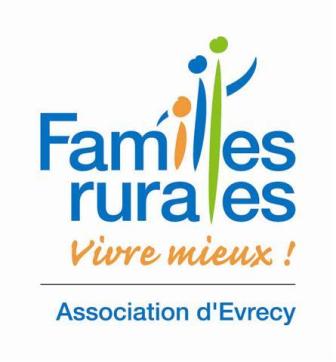 ANNONCE RECRUTEMENT  : ComptableL'association Familles Rurales est une association reconnue d’intérêt général qui agit en faveur des familles sur tout le territoire d’Evrecy. Elle propose des actions variées pour tous les âges : le centre de loisirs (les mercredis et pendant les vacances scolaires), l’accueil périscolaire, des activités sportives et de loisirs, des actions à caractère social, des manifestations tout au long de l’année.L’association compte 14 salariés permanents, 6 professeurs/éducateurs pour les activités et environ 50 animateurs vacataires ou saisonniers. Dans le cadre du remplacement d’un congé maternité, l’association recherche un( e) comptable. Vos missions en lien avec le Directeur et la Trésorière de l’association :Assurer l’accueil physique et téléphonique du public (informations, enregistrement d’inscriptions, …)Assurer la gestion administrative (courrier, …)Assurer la gestion comptable (établir les factures auprès des familles, assurer le suivi, saisir la banque, enregistrer les écritures comptables (banque, achats, ventes), réaliser le rapprochement bancaire, la comptabilité analytique, le pointage des comptes comptables. Votre profil : Vous êtes titulaire d’une qualification en comptabilité de niveau Bac à Bac +2 (Bac Pro, BTS ou autre certification). Vous savez utiliser les outils informatiques-bureautiques Vous êtes rigoureux (se), réactif, avez le sens de l’équipeContrat : Poste à pourvoir dès que possible  - CDD jusqu’ à fin mars 2022 (prévisionnel) -  35h hebdomadaire Rémunération selon la CCN des personnels Familles Rurales (IDCC1031)Vous souhaitez vous impliquer dans une association dynamique et conviviale ? Rejoignez-nous ! Merci d’envoyer votre CV et coordonnées par mail à Christèle ROUSSEAU, secrétaire du Bureau de l’association (mail : lerevefr@cegetel.net) et Monsieur SAMSON, Directeur (mail : famillesruralesevrecy@wanadoo.fr) . Annonce du 01/09/22Familles rurales Evrecy – 1 Place Général de Gaulle – 14210 Evrecy -Tel : 02 31 80 11 33 famillesruralesevrecy@wanadoo.fr)